Curso de preparación para la maternidad y paternidad segura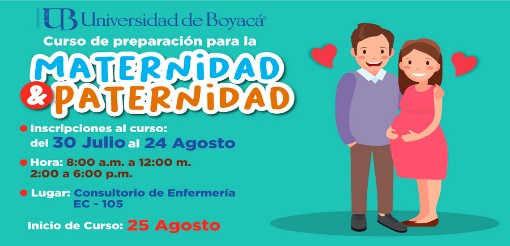 TEST sesión 2Los signos de alarma que pueden presentarse durante el embarazo son:Dolor de cabeza intensoVisión borrosaPerdida de líquido o sangreTodas las anterioresLos signos de alarma de depresión posparto son (puede seleccionar más de una opción):Temor de hacerle daño al bebéAlegría por ser mamáLlanto incontrolableTristeza extrema Indique si es Verdadero o Falso la higiene postural es un grupo de técnicas que favorecen una postura adecuada y que proporcionan comodidad y un desarrollo más saludable durante el embarazo (  )La técnica para respirar adecuadamente es:Respirar de manera agitada (hiperventilar)Tomar aire y votar el aire rápidamente, así se oxigena más el bebéTomar aire lentamente y siendo consiente del ejercicio, retener por 4 segundos y votar el aire lentamente Ninguna de las anterioresResponda si es Verdadero o FalsoLos ejercicios físicos que hacía antes de quedar embarazada pueden ser los mismos para los 3 primeros meses de embarazo (primer trimestre).    (   )